Medical Care Collection Fund (MCCF) Electronic Data Interchange (EDI) Transaction Applications Suite (TAS) ePharmacy Build 16Electronic Claims Management Engine BPS*1.0*28Outpatient Pharmacy PSO*7.0*560Integrated Billing IB*2.0*647Deployment, Installation, Back-out, and Rollback Guide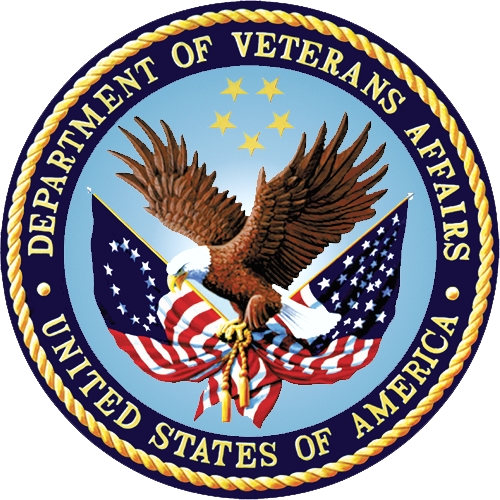 May 2021Department of Veterans AffairsOffice of Information and Technology (OIT)Revision HistoryArtifact RationaleThis document describes the Deployment, Installation, Back-out, and Rollback Plan for new products going into Department of Veterans Affairs (VA) Enterprise. The plan includes information about system support, issue tracking, escalation processes, and roles and responsibilities involved in all those activities. Its purpose is to provide clients, stakeholders, and support personnel with a smooth transition to the new product or software, and should be structured appropriately, to reflect particulars of these procedures at a single or at multiple locations.Per the Veteran-focused Integrated Process (VIP) Guide, the Deployment, Installation, Back-out, and Rollback Plan is required to be completed prior to Critical Decision Point #2 (CD #2), with the expectation that it will be updated throughout the lifecycle of the project for each build, as needed.Table of Contents1	Introduction	11.1	Purpose	11.2	Dependencies	11.3	Constraints	12	Roles and Responsibilities	13	Deployment	23.1	Timeline	23.2	Site Readiness Assessment	23.2.1	Deployment Topology (Targeted Architecture)	33.2.2	Site Information (Locations, Deployment Recipients)	33.2.3	Site Preparation	33.3	Resources	33.3.1	Facility Specifics	33.3.2	Hardware	33.3.3	Software	43.3.4	Communications	43.3.4.1	Deployment / Installation / Back-out Checklist	44	Installation	44.1	Pre-installation and System Requirements	44.2	Platform Installation and Preparation	54.3	Download and Extract Files	54.4	Database Creation	54.5	Installation Scripts	54.6	Cron Scripts	54.7	Access Requirements and Skills Needed for the Installation	54.8	Installation Procedure	64.9	Installation Verification Procedure	64.10	System Configuration	64.11	Database Tuning	65	Back-out Procedure	65.1	Back-out Strategy	65.1.1	Mirror Testing or Site Production Testing	65.1.2	After National Release but During the Designated Support Period	65.1.3	After National Release and Warranty Period	65.2	Back-out Considerations	75.2.1	Load Testing	75.2.2	User Acceptance Testing	75.3	Back-out Criteria	105.4	Back-out Risks	105.5	Authority for Back-out	105.6	Back-out Procedure	105.7	Back-out Verification Procedure	116	Rollback Procedure	116.1	Rollback Considerations	116.2	Rollback Criteria	116.3	Rollback Risks	116.4	Authority for Rollback	126.5	Rollback Procedure	126.6	Rollback Verification Procedure	12IntroductionThis document describes how to deploy and install the multi-build BPS PSO IB BUNDLE 16.0 (which includes BPS*1.0*28, PSO*7.0*560, and IB*2.0*647) and how to back-out the product and rollback to a previous version or data set.PurposeThe purpose of this plan is to provide a single, common document that describes how, when, where, and to whom the multi-build BPS PSO IB BUNDLE 16.0 (which includes BPS*1.0*28, PSO*7.0*560, and IB*2.0*647) will be deployed and installed, as well as how it is to be backed out and rolled back, if necessary. The plan identifies resources, communications plan, and rollout schedule. Specific instructions for installation, back-out, and rollback are included in this document.DependenciesBPS*1.0*26 must be installed BEFORE BPS*1.0*28.PSO*7.0*528 must be installed BEFORE PSO*7.0*560.IB*2.0*636 must be installed BEFORE IB*2.0*647.ConstraintsThis patch is intended for a fully patched Veterans Health Information Systems and Technology Architecture (VistA) system.Roles and ResponsibilitiesTable 1: Deployment, Installation, Back-out, and Rollback Roles and ResponsibilitiesDeploymentThe deployment is planned as a national rollout.This section provides the schedule and milestones for the deployment.TimelineThe duration of deployment and installation is 30 days, as depicted in the master deployment schedule.Site Readiness AssessmentThis section discusses the locations that will receive the deployment of the multi-build BPS PSO IB BUNDLE 16.0 (which includes BPS*1.0*28, PSO*7.0*560, and IB*2.0*647).Deployment Topology (Targeted Architecture)This multi-build BPS PSO IB BUNDLE 16.0 (which includes BPS*1.0*28, PSO*7.0*560, and IB*2.0*647) is to be nationally released to all VAMCs.Site Information (Locations, Deployment Recipients)The IOC sites are:BirminghamButlerLexingtonEastern KansasUpon national release all VAMCs are expected to install this patch prior to or on the compliance date.Site PreparationThe following table describes preparation required by the site prior to deployment:Table 2: Site PreparationResourcesFacility SpecificsThe following table lists facility-specific features required for deployment:Table 3: Facility-Specific FeaturesHardwareThe following table describes hardware specifications required at each site prior to deployment:Table 4: Hardware SpecificationsRefer to the Roles and Responsibilities table in Section 2 for details about who is responsible for preparing the site to meet these hardware specifications.SoftwareThe following table describes software specifications required at each site prior to deployment:Table 5: Software SpecificationsRefer to the Roles and Responsibilities table in Section 2 for details about who is responsible for preparing the site to meet these software specifications.CommunicationsThe sites that are participating in field testing (IOC) will use the “Patch Tracking” message in Outlook to communicate with the ePharmacy eBusiness team, the developers, and product support personnel.Deployment / Installation / Back-out ChecklistThe Release Management team will deploy the multi-build BPS PSO IB BUNDLE 16.0, which is tracked nationally for all VAMCs in the National Patch Module (NPM) in Forum. Forum automatically tracks the patches as they are installed in the different VAMC production systems. One can run a report in Forum to identify when and by whom the patch was installed into the VistA production at each site. A report can also be run to identify which sites have not currently installed the patch into their VistA production system. Therefore, this information does not need to be manually tracked in the chart below.Table 6: Deployment/Installation/Back-out ChecklistInstallationPre-installation and System RequirementsMulti-build BPS PSO IB BUNDLE 16.0 is installable on a fully patched Massachusetts General Hospital Utility Multi-Programming System (MUMPS) VistA system and operates on the top of the VistA environment provided by the VistA infrastructure packages. The latter provides utilities which communicate with the underlying operating system and hardware, thereby providing each VistA package independence from variations in hardware and operating system.Platform Installation and PreparationRefer to the BPS*1.0*28 documentation on the National Patch Module (NPM) in Forum for the detailed installation instructions. These instructions include any pre-installation steps if applicable.Download and Extract FilesRefer to the BPS*1.0*28, PSO*7.0*560, and IB*2.0*647 documentation on the NPM to find related documentation that can be downloaded. The patch description of each patch will be transmitted as a MailMan message from the NPM. These messages can also be pulled from the NPM. The patches are bundled together into the multi-build BPS PSO IB BUNDLE 16.0. The host file containing these patches must be downloaded separately. The file name is BPS_1_28_PSO_IB.KID and it can be found on the VistA software download site (https://download.vista.med.va.gov/index.html/SOFTWARE/).Database CreationMulti-build BPS PSO IB BUNDLE 16.0 modifies the VistA database. All changes can be found on the NPM documentation for this patch.Installation ScriptsNo installation scripts are needed for multi-build BPS PSO IB BUNDLE 16.0 installation.Cron ScriptsNo Cron scripts are needed for multi-build BPS PSO IB BUNDLE 16.0 installation.Access Requirements and Skills Needed for the InstallationStaff performing the installation of this multi-build will need access to FORUM’s NPM to view all patch descriptions. Staff will also need access and ability to download the host file from the VistA software download site. The software is to be installed by each site’s or region’s designated VA OIT IT Operations Service, Enterprise Service Lines, VistA Applications Division.Installation ProcedureDetailed instructions for installing the multi-build BPS PSO IB BUNDLE 16.0 (which includes BPS*1.0*28, PSO*7.0*560, and IB*2.0*647) can be found on the patch description for BPS*1.0*28, which can be found on the NPM. Installing the multi-build BPS PSO IB BUNDLE 16.0 will install all component patches (BPS*1.0*28, PSO*7.0*560, and IB*2.0*647).Installation Verification ProcedureRefer to the BPS*1.0*28 documentation on the NPM for detailed installation instructions. These instructions include any post installation steps if applicable.System ConfigurationNo system configuration changes are required for this patch.Database TuningNo reconfiguration of the VistA database, memory allocations or other resources is necessary.Back-out ProcedureBack-out pertains to a return to the last known good operational state of the software and appropriate platform settings.Back-out StrategyA decision to back-out could be made during Site Mirror Testing, during Site Production Testing, or after National Release to the field (VAMCs). The best strategy decision is dependent on the stage during which the decision is made.Mirror Testing or Site Production TestingIf a decision to back-out is made during Mirror Testing or Site Production Testing, a new version of the patch can be used to restore the build components to their pre-patch condition.After National Release but During the Designated Support PeriodIf a decision to back-out is made after national release and within the designated support period, a new patch will be entered into the NPM in Forum and will go through all the necessary milestone reviews, etc. as a patch for a patch. This patch could be defined as an emergency patch, and it could be used to address specific issues pertaining to the original patch or it could be used to restore the build components to their original pre-patch condition.After National Release and Warranty PeriodAfter the 90-day warranty period, the VistA Maintenance Program will produce the new patch, either to correct the defective components or restore the build components to their original pre-patch condition.Back-out ConsiderationsChanges implemented with multi-build BPS PSO IB BUNDLE 16.0 can be backed out in their entirety or on an enhancement-by-enhancement basis. Either could be accomplished via a new version of multi-build BPS PSO IB BUNDLE 16.0 if before national release or a new multi-build if after national release.Load TestingN/A. The back-out process will be executed at normal rather than raised job priority and is expected to have no significant effect on total system performance. After the reversion, the performance demands on the system will be unchanged.User Acceptance TestingBelow are the acceptance criteria for each story included in BPS PSO IB BUNDLE 16.0:US5009Option “DUP” for Duplicate Claims Report is included on CLA menuThe Duplicate Claims Report include claims with a status of:S = Duplicate of ApprovedD = Duplicate of Paid Q = Duplicate of CaptureFilters are available as specified in user storyOutput Format choices include: Screen, Excel Export PrintDUPLICATE CLAIMS DETAIL REPORT Format follows Functional DesignDUPLICATE CLAIMS SUMMARY REPORT follows Functional DesignUS18571The Provider Determination Codes have been added to file BPS NCPDP INVALID PROVIDER DATA SOURCE.The DUR/DUE Compound Product ID Qualifier Codes have been added to BPS NCPDP COMPOUND PROD ID QUALIFIER.The Other Pharmacy ID Qualifier Codes have been added to BPS NCPDP OTHER PHARMACY ID QUALIFIER.The Other Prescriber ID Qualifier Codes have been added to BPS NCPDP OTHER Prescriber ID QUALIFIER.The code set for DUR/DUE Minimum Daily Dose Unit of Measure (#F09-YI) has been added to the data dictionary of the file BPS RESPONSES, RESPONSES sub-file 9002313.0301.The code set for DUR/DUE Maximum Daily Dose Unit of Measure (#F07-YL) has been added to the data dictionary of the file BPS RESPONSES, RESPONSES sub-file 9002313.0301.New Provider Determination Codes can be:Received in a claim response and stored in VistA with the claim response (CRI).Displayed on the Claim Log.Displayed on Additional Reject Info (ARI) – accessed from WL &VP.New DUR/DUE Compound Product ID Qualifier Codes can be:Received in a claim response and stored in VistA with the claim response (CRI).Displayed on the Claim Log.Displayed on Additional Reject Info (ARI) – accessed from WL &VP.New Other Pharmacy ID Qualifier Codes can be:Received in a claim response and stored in VistA with the claim response (CRI).Displayed on the Claim Log.Displayed on Additional Reject Info (ARI) – accessed from WL &VP.New Other Prescriber ID Qualifier Codes can be:Received in a claim response and stored in VistA with the claim response (CRI).Displayed on the Claim Log.Displayed on Additional Reject Info (ARI) – accessed from WL &VP.New DUR/DUE Minimum Daily Dose Unit of Measure can be:Received in a claim response and stored in VistA with the claim response (CRI).Displayed on the Claim Log.Displayed on Additional Reject Info (ARI) – accessed from WL &VP.New DUR/DUE Maximum Daily Dose Unit of Measure can be:Received in a claim response and stored in VistA with the claim response (CRI).Displayed on the Claim Log.Displayed on Additional Reject Info (ARI) – accessed from WL &VP.US18580The code set for Compound Level Of Complexity has been updated in the data dictionary of the file BPS CLAIMS, TRANSACTIONS sub-file 9002313.0201.The new Reject Code has been updated in file BPS NCPDP REJECT CODES to reflect the code has been added.New Reject Code can be:Received in a claim response and stored in VistA with the claim responseDisplayed on the Electronic Claims Management Engine (ECME) User screenDisplayed on the Pharmacists’ WorklistDisplayed on the Reject Notification ScreenDisplayed on the Reject Information ScreenDisplayed on the Rejected Claims Report and Closed Claims ReportDisplayed on the LOG Print Claim Log (ECME User Screen and VER)US18588New fields are in VistA file BPS NCPDP FIELD DEFS #9002313.91.Updated fields have the correct name in VistA file BPS NCPDP FIELD DEFS #9002313.91.New fields are in the data dictionary of the BPS RESPONSES, RESPONSES sub-file.New incoming claim response fields are stored in VistA and can be viewed via CRI.The Claim Log displays the new fields.The Additional Reject Info (ARI) Screen displays the new fields.US24094Claims with an original fill prescription will send the NCPDP 460-ET Quantity Prescribed field as described above in the user story.Claims with a refill prescription will send the NCPDP 460-ET Quantity Prescribed field as described above in the user story.US27821New prompt is displayed and the Date of Service (DOS) is populated when the criteria are met.New prompt is not displayed when the criteria are not met.Help text is displayed when ? is entered at the prompt.Help text is displayed when an invalid character is entered at the prompt.When Y is entered at the prompt, processing continues, and user is prompted to submit claim with a Current Signature Code.When the criteria are not met the user is not prompted to enter a Current Signature Code.When N is entered at the prompt, processing ends.The Billing Event Log (Finish section) captures the Active Duty indicator as described in the user story.The Billing Event Log (Finish section) Status field is populated with “ECME Billable”.When the override claim is resubmitted using any action from the reject information screen, the claim uses the same Active Duty Override flag from when the previous claim with the same date of service was submitted, and the claim transmits.When the override claim is resubmitted using any action from the ECME User Screen, the claim uses the same Active Duty Override flag from when the previous claim with the same date of service was submitted, and the claim transmitsVerify resubmitted claim rejects do not have the RNB entered into Claim Tracking.Verify dual-eligible claims cannot be submitted from Claims Tracking. US29831Email related to Patient charge not Released Subject line should display: PATIENT CHRG NOT RELEASED.Email related to cancelling of a claim Subject line should display: ERROR ENCOUNTERED.Email related to cancelling of a TRICARE claim Subject line should display: ERROR ENCOUNTERED.Email related to Means test hold charge bulletin Subject line should display: PATIENT CHRG W/INS- Division Name.Back-out CriteriaIt may be decided to back-out this patch if the project is canceled, the requested changes implemented by multi-build BPS PSO IB BUNDLE 16.0 are no longer desired by VA Office of Information and Technology (OIT) and the ePharmacy eBusiness team, or the patch produces catastrophic problems.Back-out RisksSince the ePharmacy software is tightly integrated with external systems, any attempt at a back-out should include close consultation with the external trading partners such as the Financial Services Center (FSC) and the Health Care Clearing House (HCCH) to determine risk.Authority for Back-outAny back-out decision should be a joint decision of the Business Owner (or their representative) and the Program Manager with input from the Health Product Support (HPS) Application Coordinator, developers (both project and Tier 3 HPS), and if appropriate, external trading partners such as the VA Financial Service Center (FSC), Change Healthcare, or Transunion.Back-out ProcedureThe back-out plan for VistA applications is complex and not a “one size fits all” solution. The general strategy for a VistA back-out is to repair the code with a follow-up patch. The development team recommends that sites log a ticket if it is a nationally released patch. If it is prior to national release, the site will be already working directly with the development team daily and should contact that team. The development team members will have been identified in the Initial Operating Capability (IOC) Memorandum of Understanding (MOU). As discussed in section 5.2, it is likely that development team can quickly address via a new software version. If the site is unsure whom to contact, they may log a ticket or contact Health Product Support - Management Systems Team.Multi-build BPS PSO IB BUNDLE 16.0 contains the following build components:RoutinesData DictionariesFilesMenu OptionsRegional Processing Centers (RPC)sWhile the VistA KIDS installation procedure allows the installer to back up the modified routines using the ‘Backup a Transport Global’ action, the back-out procedure for global, data dictionary, and other VistA components is more complex and requires issuance of a follow-up patch to ensure all components are properly removed and / or restored. All software components (routines and other items) must be restored to their previous state at the same time and in conjunction with the restoration of the data.Please contact the OIT Enterprise Program Management Office (EPMO) team for assistance since this installed patch contains components in addition to routines.Back-out Verification ProcedureSuccessful back-out is confirmed by verification that the back-out patch was successfully implemented. This includes successful installation and testing that the back-out acts as expected, as defined together with the team the site contacted in section 5.5.Rollback ProcedureRollback pertains to data. The data changes in this patch are specific to the operational software and platform settings. These data changes are covered in the Back-out procedures detailed elsewhere in this document.Rollback ConsiderationsNot applicable.Rollback CriteriaNot applicable.Rollback RisksNot applicable.Authority for RollbackNot applicable.Rollback ProcedureNot applicable.Rollback Verification ProcedureNot applicable.DateVersionDescriptionAuthorMay 20211.0Initial VersionMCCF EDI TAS ePharmacy Development TeamIDTeamPhase / RoleTasksProject Phase (See Schedule)1VA OI&T, VA OI&T Health Product Support, and Program Management Office (PMO) - LeidosDeploymentPlan and schedule deployment (including orchestration with vendors).Planning2Local VA Medical Center (VAMC) and Consolidated Patient Account Center (CPAC) processesDeploymentDetermine and document the roles and responsibilities of those involved in the deployment.Planning3Field Testing Initial Operating Capability – (IOC), Health Product Support Testing & VIP Release Agent ApprovalDeploymentTest for operational readiness.Testing4Health product Support and Field OperationsDeploymentExecute deployment.Deployment5Individual VAMCInstallationPlan and schedule installation.Deployment6VIP Release AgentInstallationEnsure authority to operate and that certificate authority security documentation is in place.Deployment7InstallationValidate through facility POC to ensure that IT equipment has been accepted using asset inventory processes.N/A; only existing VistA system will be used8VA’s eBusiness teamInstallationsCoordinate training.Deployment9VIP release Agent, Health Product Support & the development teamBack-outConfirm availability of back-out instructions and back-out strategy (what are the criteria that trigger a back-out).Deployment10VA OI&T, VA OI&T Health Product Support, and MCCF EDI TAS Development Team (Halfaker)Post DeploymentHardware, Software, and System Support.WarrantySite / OtherProblem / Change NeededFeatures to Adapt / Modify to New ProductActions / StepsOwnerN/AN/AN/AN/AN/ASiteSpace / RoomFeatures NeededOtherN/AN/AN/AN/ARequired HardwareModelVersionConfigurationManufacturerOtherExisting VistA systemN/AN/AN/AN/AN/ARequired SoftwareMakeVersionConfigurationManufacturerOtherFully patched Electronic Claims Management Engine package within VistAN/A1.0N/AN/AN/AFully patched Outpatient Pharmacy package within VistAN/A7.0N/AN/AN/AFully patched Integrated Billing package within VistAN/A2.0N/AN/AN/AActivityDayTimeIndividual who completed taskDeployN/AN/AN/AInstallN/AN/AN/A